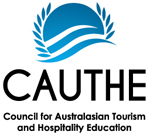 Election of Fellows of CAUTHE procedureVERSION 1.0 – 24 January 2014VERSON 2.0 – 14 September 2015VERSION 3.0 - 22 October 2019 
VERSION 3.1 – 16 September 2020
VERSION 4.0 – 24 May 2021
VERSION 5.0 – 26 June 2023Document versionsPurpose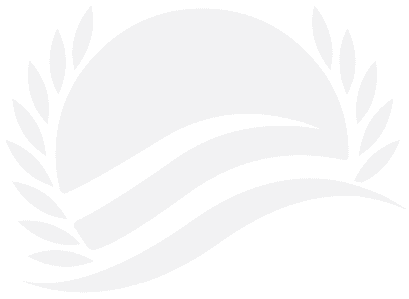 This document outlines the process for election of new members to the CAUTHE Fellowship. BackgroundFellow membership is granted by the CAUTHE Executive to people in recognition of their enduring commitment to tourism, hospitality and/or event education and research and CAUTHE.The Fellowship was formed in August 2008 and marked a significant milestone in the development and maturation of CAUTHE.  The Emeritus Fellow status was introduced in 2014 for those Fellows who have retired. The Honorary Fellow status was introduced in 2019 to recognise the contributions of international colleagues to CAUTHE. CriteriaTo be eligible for consideration as a Fellow of CAUTHE, an individual must have made an outstanding contribution to the CAUTHE Organisation, including having been a regular attendee at CAUTHE Conferences and will normally be an Associate Member of the organisation (see Guidelines A).In addition, the individual must be recognised as having made an outstanding contribution to one or both of:Hospitality, Tourism and/or Events Research (See Guidelines part B)Hospitality, Tourism and/or Events Education (See Guidelines part C)Nomination Process for FellowsFellows may each nominate one individual in any one year for consideration as a Fellow of CAUTHE. Each nomination must be seconded by another Fellow. Nominators will submit a letter outlining the proposed Fellow’s contribution to CAUTHE and their academic standing. This document will be accompanied by a brief CV of the proposed Fellow.The documents will then be circulated to Fellows, where a vote will be held.  For an individual to be recommended for election as a Fellow of CAUTHE, s/he should receive affirmative votes from at least two thirds of the Fellows who cast votes.The Chair/Co-Chairs of the Fellows will forward recommendations for the appointment of new Fellows of CAUTHE to the CAUTHE Executive for ratification.  An announcement of new Fellows will subsequently be made to members.Guidelines for Assessing Outstanding ContributionsWhilst it is not possible to be prescriptive about what an individual should have achieved in each category for his/her contribution to be classed as outstanding, the following notes are proposed to provide an indication of the types of achievements that would be expected across each of the categories.A. 	The CAUTHE OrganisationThe list below is indicative and is not intended as a checklist. A nominee is not expected to have achieved in all these activities, and it is quite acceptable for the nominee to be deemed to have made an outstanding contribution to CAUTHE through making contributions to a few or many of these indicative activities.Two or more terms as a member of the CAUTHE ExecutiveChair of CAUTHEChair of the CAUTHE ConferenceLeadership of or substantial contribution to CAUTHE Special Interest Group events, workshops and activitiesOrganisation of the CAUTHE ConferenceService on various committees of CAUTHERegular attendee and speaker or presenter at CAUTHE conferences and workshopsContribution to the CAUTHE PhD Scholar, Early- and Mid-career workshops and eventsContribution to CAUTHE Mid-year meeting workshops and other eventsInvolvement in the CAUTHE journal as Editor, or Editorial Board memberContribution to connecting CAUTHE with kindred organisationsB.	Hospitality, Tourism and/or Events ResearchThe list below is indicative and is not intended as a checklist.  A nominee is not expected to have achieved in all these areas, and it is quite acceptable for the nominee to be deemed to have made an outstanding contribution through contributions to few or many of these areas.  Some of the nominee’s contributions will have been undertaken within the Australian and/or New Zealand tourism, hospitality or events context. The nominee’s CV will be assessed for ‘evidence’ of the following characteristics:An international research profile in tourism, hospitality or events A substantial publications track record in high quality international tourism, hospitality or events journalsContribution to tourism, hospitality or events research through theoretical or methodological innovationsFostering and/or leadership of a tourism, hospitality or events research centre within an Australian and/or New Zealand academic or research institutionResearch mentoring of individuals or groups, especially at the early stage of career developmentManagement of large-scale and/or multi-institutional research projects A track record of partnering with the Australian and/or New Zealand tourism, hospitality or events industry in undertaking and/or disseminating researchSuccess in attracting external funds particularly through nationally competitive grants Australian and/or New Zealand postgraduate tourism, hospitality or events research supervision including completions and/or supervision awardsExamination of Australian and/or New Zealand postgraduate tourism, hospitality or events research thesesContribution to tourism, hospitality or events journals research scholarship such as editorial board memberships or appointment as an ARC assessorContribution to research governance in an Australian and/or New Zealand institution such as at the Associate Dean level, representation on institutional post graduate research, research and/or ethics committeesInvitations to deliver keynote presentations at national or international tourism, hospitality or events research conferencesOther contributions to tourism, hospitality or events research and scholarship in Australia and/or New ZealandC. 	Hospitality, Tourism and/or Events EducationThe list below is indicative and is not intended as a checklist.  A nominee is not expected to have achieved in all these areas, and it is acceptable for the nominee to be deemed to have made an outstanding contribution through contributions to few or many of these areas.  Recipient of an Australian and/or New Zealand National teaching awardRecipient of a teaching award for tourism, hospitality or events at an Australian and/or New Zealand institutionA substantial track record of publications in the field of tourism, hospitality or events teaching and learningExperience as supervisor of successful Australian and/or New Zealand tourism, hospitality or events postgraduate completions A demonstrated record of innovative curriculum development in tourism, hospitality or eventsA demonstrated record of innovative use of teaching technologies/methodologies in tourism, hospitality or eventsEducational mentoring of individuals or groups in tourism, hospitality or eventsLeadership in tourism, hospitality or events education through appointments such as Head of School for a period of at least three yearsContribution to higher education governance in an Australian and/or New Zealand institution such as at the level of Dean/ Associate Dean, representation on institutional education committeesCAUTHE New Fellow Nomination form Nominator: …………………………………………………………………………………..Seconder: …………………………………………………………………………………..Letter to Chair FellowsNominator to submit a letter outlining the proposed Fellow’s contribution to CAUTHE and their academic standing. The letter should provide an indication of the types of achievements that have been achieved across each of the categories (A-C) in the lists below. These lists are indicative and are not intended as a checklist. A nominee is not expected to have achieved in all these activities, and it is quite acceptable for the nominee to be deemed to have made an outstanding contribution to CAUTHE through making contributions to a few or many of these indicative activities/areas.This document is to be accompanied by a brief CV of the proposed Fellow.Proposed Fellow Name: …………………………………………………………………………………..Institution: …………………………………………………………………………………..Mobile number: ……………………………Email: ………………………………………Qualifications ……………………………………………………………………………………………………Current position and level …………………………………………………………………………………….A. 	The CAUTHE OrganisationTwo or more terms as a member of the CAUTHE ExecutiveChair of CAUTHEChair of the CAUTHE ConferenceLeadership of or substantial contribution to CAUTHE Special Interest Group events, workshops and activitiesOrganisation of the CAUTHE ConferenceService on various committees of CAUTHERegular attendee and speaker or presenter at CAUTHE conferences and workshopsContribution to the CAUTHE PhD Scholar, Early- and Mid-career workshops and eventsContribution to CAUTHE Mid-year meeting workshops and other eventsInvolvement in the CAUTHE journal as Editor, or Editorial Board memberContribution to connecting CAUTHE with kindred organisationsB.	Hospitality, Tourism and/or Events ResearchSome of the nominee’s contributions will have been undertaken within the Australian and/or New Zealand tourism, hospitality or events context. The nominee’s CV will be assessed for ‘evidence’ of the following characteristics:An international research profile in tourism, hospitality or events A substantial publications track record in high quality international tourism, hospitality or events journalsContribution to tourism, hospitality or events research through theoretical or methodological innovationsFostering and/or leadership of a tourism, hospitality or events research centre within an Australian and/or New Zealand academic or research institutionResearch mentoring of individuals or groups, especially at the early stage of career developmentManagement of large-scale and/or multi-institutional research projects A track record of partnering with the Australian and/or New Zealand tourism, hospitality or events industry in undertaking and/or disseminating researchSuccess in attracting external funds particularly through nationally competitive grants Australian and/or New Zealand postgraduate tourism, hospitality or events research supervision including completions and/or supervision awardsExamination of Australian and/or New Zealand postgraduate tourism, hospitality or events research thesesContribution to tourism, hospitality or events journals research scholarship such as editorial board memberships or appointment as an ARC assessorContribution to research governance in an Australian and/or New Zealand institution such as at the Associate Dean level, representation on institutional post graduate research, research and/or ethics committeesInvitations to deliver keynote presentations at national or international tourism, hospitality or events research conferencesOther contributions to tourism, hospitality or events research and scholarship in Australia and/or New ZealandC. 	Hospitality, Tourism and/or Events EducationRecipient of an Australian and/or New Zealand National teaching awardRecipient of a teaching award for tourism, hospitality or events at an Australian and/or New Zealand institutionA substantial track record of publications in the field of tourism, hospitality or events teaching and learningExperience as supervisor of successful Australian and/or New Zealand tourism, hospitality or events postgraduate completions A demonstrated record of innovative curriculum development in tourism, hospitality or eventsA demonstrated record of innovative use of teaching technologies/methodologies in tourism, hospitality or eventsEducational mentoring of individuals or groups in tourism, hospitality or eventsLeadership in tourism, hospitality or events education through appointments such as Head of School for a period of at least three yearsContribution to higher education governance in an Australian and/or New Zealand institution such as at the level of Dean/ Associate Dean, representation on institutional education committeesVersionDateDetails1.024-Jan-2014Procedure adopted2.014-Sep-2015Criteria expanded to include ‘Events’, and references to ‘University’ changed to ‘Institution’ following changes to the CAUTHE Constitution.3.022-Oct-2019Election process simplified by nomination of 6-member Electoral College (to be reviewed after two years).3.116-Sep-2020Updated with new Co-Chairs4.024-May-2021Revise process for Election of new Fellows including removal of reference to the Electoral College; move to the top of the list and strengthen the criterion for contribution to CAUTHE5.026-Jun-2023Form added